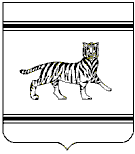 Муниципальное образование «Бабстовское сельское поселение»Ленинского муниципального районаЕврейской автономной области
АДМИНИСТРАЦИЯ СЕЛЬСКОГО ПОСЕЛЕНИЯ	ПОСТАНОВЛЕНИЕ25.11..2015										            № 107с. БабстовоО признании утратившими силунекоторых постановлений администрации сельского поселения На основании Устава муниципального образования «Бабстовское сельское поселение»  администрация сельского поселенияПОСТАНОВЛЯЕТ: 	1. Признать утратившими силу следующие постановления администрации сельского поселения:- постановление администрации сельского поселения от 18.03.2010 № 09 «О создании комиссии по признанию помещения жилым помещением, жилого помещения пригодным для проживания и многоквартирного дома аварийным и подлежащим сносу»;- постановление администрации сельского поселения от 28.03.2011 № 34 «О создании межведомственной комиссии по признанию помещения жилым помещением, пригодным (непригодным) для проживания граждан, а также многоквартирного дома аварийным и подлежащим сносу или реконструкции»; - постановление администрации сельского поселения от 19.04.2011 № 43 «О внесении изменений в постановление администрации сельского поселения от 28.03.2011 № 34 «О создании межведомственной комиссии по признанию помещения жилым помещением, пригодным (непригодным) для проживания граждан, а также многоквартирного дома аварийным и подлежащим сносу или реконструкции»;- постановление администрации сельского поселения от 05.05.2011 № 49 «О внесении изменений в постановление администрации сельского поселения от 28.03.2011 № 34 «О создании межведомственной комиссии по признанию помещения жилым помещением, пригодным (непригодным) для проживания граждан, а также многоквартирного дома аварийным и подлежащим сносу или реконструкции»;- постановление администрации сельского поселения от 06.07.2011 № 61 «О внесении изменений в постановление администрации сельского поселения от 06.07.2011 № 61 «О создании межведомственной комиссии по признанию помещения жилым помещением, пригодным (непригодным) для проживания граждан, а также многоквартирного дома аварийным и подлежащим сносу или реконструкции»;2. Опубликовать настоящее постановление в «Информационном бюллетене» Бабстовского сельского поселения.3. Настоящее постановление вступает в силу после дня его официального опубликования.Глава администрациисельского поселения                                                                               В.В. Фарафонтов